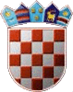 REPUBLIKA HRVATSKA                                                                       VARAŽDINSKA ŽUPANIJAOPĆINA VIDOVECOpćinski načelnikKLASA: 021-05/17-01/08URBROJ: 2186/10-02/1-17-03Vidovec, 18. srpnja 2017.Temeljem članka 7. Odluke o uključenju u akciju Gradovi i Općine - prijatelji djece (“Službeni vjesnik Varaždinske županije” broj 26/14) i članka 46. Statuta Općine Vidovec („Službeni vjesnik Varaždinske županije“ broj 09/13 i 36/13), općinski načelnik Općine Vidovec, dana 18. srpnja 2017. godine, donosiODLUKUo imenovanju članova Koordinacijskog odbora akcije“GRADOVI I OPĆINE – PRIJATELJI DJECE” za Općinu VidovecČlanak 1.       Općinsko vijeće Općine  Vidovec donijelo je Odluku o uključenju u akciju „Gradovi i Općine – prijatelji djece“ za Općinu Vidovec.       Koordiniranje svih aktivnosti prema pravilima akcije iz prethodnog stavka provoditi će Koordinacijski odbor akcije „GRADOVI I OPĆINE – PRIJATELJI DJECE“ za Općinu Vidovec  (u daljnjem tekstu: Koordinacijski odbor).Članak 2.    U Koordinacijski odbor se imenuju:Za predsjednicu     1. Dubravka Rog, članica Općinskog vijeća Općine  VidovecZa članoveAna HaraminaBiserka Posavec  Ivana SirovecLea Lesar Dolenc                                   Lovro HlebNiko ŠimekSandra Toplak-HranićSanja Puček Slavica Koščak Verica OzmecVesna Kovačić        13. Zoran Košić ČačićČlanak 3.	     Ovom Odlukom stavlja se van snage Odluka o imenovanju članova Koordinacijskog odbora akcije  „GRADOVI I OPĆINE – PRIJATELJI DJECE za Općinu Vidovec, KLASA: 021-05/14-01/05, URBROJ: 2186/10-02/1-14-03 od 08. prosinca 2014. godine, te Odluka o izmjeni i dopuni  Odluke o imenovanju članova Koordinacijskog odbora akcije  „GRADOVI I OPĆINE – PRIJATELJI DJECE za Općinu Vidovec, KLASA: 021-05/14-01/05, URBROJ: 2186/10-02/1-15-10 od 17. lipnja 2015. godine.Članak 4.Ova Odluka stupa na snagu danom donošenja. 							Općinski načelnik  Općine Vidovec						  		                 Bruno Hranić